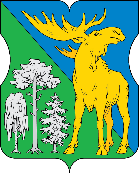 АДМИНИСТРАЦИЯМУНИЦИПАЛЬНОГО ОКРУГА ЛОСИНООСТРОВСКИЙРАСПОРЯЖЕНИЕ31 мая 2022 г.  №   35 - РМЛ Об утверждении Положения о Единой комиссии по осуществлению закупок товаров, работ, услуг для обеспечения нужд муниципального округа Лосиноостровский       В соответствии со статьей 39 Федерального закона от 05 апреля 2013 года № 44-ФЗ «О контрактной системе в сфере закупок товаров, работ, услуг для обеспечения государственных и муниципальных нужд», в целях осуществления закупок товаров, работ, услуг для нужд муниципального округа Лосиноостровский путем проведения конкурсов, аукционов, запросов котировок:      1. Утвердить Положение о Единой комиссии по осуществлению закупок товаров, работ, услуг для обеспечения нужд муниципального округа Лосиноостровский согласно приложению к настоящему распоряжению.      2. Признать утратившим силу распоряжение администрации муниципального округа Лосиноостровский от 20 февраля 2015 года № 5-РМЛ «Об утверждении Порядка работы Единой комиссии по осуществлению закупок товаров, работ, услуг для обеспечения нужд муниципального округа Лосиноостровский».      3. Опубликовать настоящее распоряжение в бюллетене «Московский муниципальный вестник» и разместить на официальном сайте муниципального округа Лосиноостровский в информационно-телекоммуникационной сети Интернет.       4. Контроль за выполнением настоящего распоряжения возложить на главу муниципального округа Лосиноостровский Федорову А.А.Глава муниципального округа Лосиноостровский                                                     А.А. Федорова Приложение                                                                                              к распоряжению администрации                                                                                             муниципального округа Лосиноостровский                                                                                             от 31 мая 2022 г. № 35-РМЛПоложение о Единой комиссии по осуществлению закупок товаров, работ, услуг для обеспечения нужд муниципального округа Лосиноостровский I. Общие положенияНастоящее Положение о Единой комиссия по осуществлению закупок товаров, работ, услуг для обеспечения нужд муниципального округа Лосиноостровский (далее - Положение, комиссия) определяет цели, задачи и функции комиссии, порядок ее формирования, деятельности, проведения заседаний, права и обязанности комиссии, ее отдельных членов, их полномочия и ответственность.В соответствии со статьей 39 закона Российской Федерации от 05 апреля 2013 года № 44-ФЗ «О контрактной системе в сфере закупок товаров, работ, услуг для обеспечения государственных и муниципальных нужд» (далее - Закон № 44-ФЗ) комиссия выполняет функции по осуществлению закупок путем проведения  конкурсов, аукционов, запросов котировок.Комиссия взаимодействует с федеральными органами исполнительной власти, иными организациями по вопросам, входящим в компетенцию комиссии.Комиссия в своей деятельности руководствуется Гражданским кодексом Российской Федерации, Бюджетным кодексом Российской Федерации, Законом № 44-ФЗ, иными федеральными законами, нормативными правовыми актами Президента РФ, Правительства РФ и иных федеральных органов исполнительной власти, а также нормативными актами и настоящим Положением.Материальное и техническое обеспечение деятельности комиссии, в том числе своевременное предоставление помещений, оргтехники и канцелярских принадлежностей осуществляет администрация муниципального округа Лосиноостровский (далее – администрация МО Лосиноостровский).II. Порядок формирования и деятельности комиссииКомиссия состоит из председателя, секретаря и членов комиссии. В соответствии с частью 3 статьи 39 Закона № 44-ФЗ общее количество членов комиссии должно быть не менее трех человек.Состав комиссии утверждается распоряжением администрации МО Лосиноостровский.Комиссия состоит из сотрудников администрации МО Лосиноостровский, также лиц, обладающих специальными знаниями, относящимися к объекту закупки.В соответствии с частью 5 статьи 39 Закона № 44-ФЗ в состав комиссии включаются преимущественно лица, прошедшие профессиональную переподготовку или повышение квалификации в сфере закупок.В соответствии с частью 6 статьи 39 Закона № 44-ФЗ членами комиссии не могут быть физические лица, которые были привлечены в качестве экспертов к проведению экспертной оценки извещения об осуществлении закупки, документации о закупке (в случае, если Законом    № 44-ФЗ предусмотрена документация о закупке), заявок на участие в конкурсе, оценки соответствия участников закупки дополнительным требованиям, либо физические лица, лично заинтересованные в результатах определения поставщиков (подрядчиков, исполнителей), в том числе физические лица, подавшие заявки на участие в таком определении или состоящие в штате организаций, подавших данные заявки, либо физические лица, на которых способны оказать влияние участники закупки (в том числе физические лица, являющиеся участниками (акционерами) этих организаций, членами их органов управления, кредиторами указанных участников закупки), либо физические лица, состоящие в браке с руководителем участника закупки, либо являющиеся близкими родственниками (родственниками по прямой восходящей и нисходящей линии (родителями и детьми, дедушкой, бабушкой и внуками), полнородными и неполнородными (имеющими общих отца или мать) братьями и сестрами), усыновителями руководителя или усыновленными руководителем участника закупки, а также непосредственно осуществляющие контроль в сфере закупок должностные лица контрольного органа в сфере закупок. В случае выявления в составе комиссии указанных лиц заказчик, принявший решение о создании комиссии, обязан незамедлительно заменить их другими физическими лицами, которые лично не заинтересованы в результатах определения поставщиков (подрядчиков, исполнителей) и на которых не способны оказывать влияние участники закупок, а также физическими лицами, которые не являются непосредственно осуществляющими контроль в сфере закупок должностными лицами контрольных органов в сфере закупок. Замена члена комиссии осуществляется распоряжением администрации МО Лосиноостровский.Председатель комиссии должен своевременно объявлять о месте, дате и времени проведения заседания комиссии.В соответствии с частью 8 статьи 39 Закона № 44-ФЗ заседание комиссии правомочно, если на нем присутствует не менее чем пятьдесят процентов общего числа ее членов. Принятие решения членами комиссии путем проведения заочного голосования, а также делегирование ими своих полномочий иным лицам не допускается.Члены комиссии могут участвовать в таком заседании с использованием систем видео-конференц-связи с соблюдением требований законодательства Российской Федерации о защите государственной тайны (часть 8 статьи 39 Закона № 44-ФЗ).В случае если члену комиссии станет известно о нарушении другим членом комиссии или секретарем комиссии требований законодательства Российской Федерации о контрактной системе в сфере закупок товаров, работ, услуг для обеспечения государственных и муниципальных нужд или настоящего Положения - он должен письменно сообщить об этом председателю комиссии в течение одного рабочего дня с момента, когда он узнал о таком нарушении.Председатель, секретарь, члены комиссии виновные в нарушении законодательства Российской Федерации о контрактной системе в сфере закупок товаров, работ, услуг для обеспечения государственных и муниципальных нужд и настоящего Положения, несут дисциплинарную, гражданско-правовую, административную, уголовную ответственность в соответствии с законодательством Российской Федерации.Оригиналы всех документов, оформленных при осуществлении функций комиссии, хранятся в администрации МО Лосиноостровский, в течение сроков, установленных Законом № 44-ФЗ.III. Функции комиссииОсновные функции комиссии:При проведении электронного конкурса члены комиссии по осуществлению закупок в соответствии с пунктом 1 части 3 статьи 48 Закона № 44-ФЗ:а) рассматривают первые части заявок на участие в закупке, направленные оператором электронной площадки, и принимают решение о признании первой части заявки на участие в закупке соответствующей извещению об осуществлении закупки или об отклонении заявки на участие в закупке;б) осуществляют оценку первых частей заявок на участие в закупке, в отношении которых принято решение о признании соответствующими извещению об осуществлении закупки, по критериям, предусмотренным пунктами 2 и 3 части 1 статьи 32 Законом № 44-ФЗ (если такие критерии установлены извещением об осуществлении закупки).При проведении электронного конкурса члены комиссии по осуществлению закупок в соответствии с пунктом 1 части 11 статьи 48 Закона № 44-ФЗ:а) рассматривают вторые части заявок на участие в закупке, а также информацию и документы, направленные оператором электронной площадки в соответствии с пунктом 2 части 10 статьи 48 Закона № 44-ФЗ, и принимают решение о признании второй части заявки на участие в закупке соответствующей требованиям извещения об осуществлении закупки или об отклонении заявки на участие в закупке;б) осуществляют оценку вторых частей заявок на участие в закупке, в отношении которых принято решение о признании соответствующими извещению об осуществлении закупки, по критерию, предусмотренному пунктом 4 части 1 статьи 32 Закона № 44-ФЗ (если такой критерий установлен извещением об осуществлении закупки).При проведении электронного конкурса члены комиссии по осуществлению закупок в соответствии с пунктом 1 части 15 статьи 48 Закона № 44-ФЗ:а) осуществляют оценку ценовых предложений по критерию, предусмотренному пунктом 1 части 1 статьи 32 Закона № 44-ФЗ;б) на основании результатов оценки первых и вторых частей заявок на участие в закупке, содержащихся в протоколах, предусмотренных частями 6 и 13 статьи 48 Закона № 44-ФЗ, а также оценки, предусмотренной подпунктом «а» пункта 1 части 15 статьи 48 Закона № 44-ФЗ, присваивают каждой заявке на участие в закупке, первая и вторая части которой признаны соответствующими извещению об осуществлении закупки, порядковый номер в порядке уменьшения степени выгодности содержащихся в таких заявках условий исполнения контракта и с учетом положений нормативных правовых актов, принятых в соответствии со статьей 14 Закона № 44-ФЗ. Заявке на участие в закупке победителя определения поставщика (подрядчика, исполнителя) присваивается первый номер. В случае, если в нескольких заявках на участие в закупке содержатся одинаковые условия исполнения контракта, меньший порядковый номер присваивается заявке на участие в закупке, которая поступила ранее других заявок на участие в закупке, содержащих такие же условия.3.1.4. При проведении электронного аукциона члены комиссии по осуществлению закупок в соответствии с пунктом 1 части 5 статьи 49 Закона № 44-ФЗ:а) рассматривают заявки на участие в закупке, информацию и документы, направленные оператором электронной площадки в соответствии с пунктом 4 части 4 статьи 49 Закона № 44-ФЗ, и принимают решение о признании заявки на участие в закупке соответствующей извещению об осуществлении закупки или об отклонении заявки на участие в закупке по основаниям, предусмотренным пунктами 1 - 8 части 12 статьи 48 Закона      № 44-ФЗ;б) на основании информации, содержащейся в протоколе подачи ценовых предложений, а также результатов рассмотрения, предусмотренного подпунктом «а» пункта 1 части 5 статьи 49 Закона № 44-ФЗ, присваивают каждой заявке на участие в закупке, признанной соответствующей извещению об осуществлении закупки, порядковый номер в порядке возрастания минимального ценового предложения участника закупки, подавшего такую заявку (за исключением случая, предусмотренного пунктом 9 части 3 статьи 49 Закона № 44-ФЗ, при котором порядковые номера заявкам участников закупки, подавших ценовые предложения после подачи ценового предложения, предусмотренного абзацем первым пункта 9 части 3 статьи 49 Закона № 44-ФЗ, присваиваются в порядке убывания размера ценового предложения участника закупки), и с учетом положений нормативных правовых актов, принятых в соответствии со статьей 14 настоящего Закона № 44-ФЗ. Заявке на участие в закупке победителя определения поставщика (подрядчика, исполнителя) присваивается первый номер.3.1.5. При проведении электронного запроса котировок члены комиссии по осуществлению закупок в соответствии с пунктом 1 части 3 статьи 50 Закона № 44-ФЗ:а) рассматривают заявки на участие в закупке, информацию и документы, направленные оператором электронной площадки в соответствии с частью 2 статьи 50 Закона № 44-ФЗ, и принимают решение о признании заявки на участие в закупке соответствующей извещению об осуществлении закупки или об отклонении заявки на участие в закупке по основаниям, предусмотренным пунктами 1 - 8 части 12 статьи 48 Закона № 44-ФЗ;б) на основании решения, предусмотренного подпунктом «а» пункта 1 части 3 статьи 50 Закона № 44-ФЗ, присваивают каждой заявке на участие в закупке, признанной соответствующей извещению об осуществлении закупки, порядковый номер в порядке возрастания цены контракта, суммы цен единиц товара, работы, услуги (в случае, предусмотренном частью 24 статьи 22 Закона № 44-ФЗ), предложенных участником закупки, подавшим такую заявку, с учетом положений нормативных правовых актов, принятых в соответствии со статьей 14 Закона № 44-ФЗ. Заявке на участие в закупке победителя определения поставщика (подрядчика, исполнителя) присваивается первый номер. В случае, если в нескольких заявках на участие в закупке содержатся одинаковые предложения, предусмотренные пунктом 3 или 4 части 1 статьи 43 Закона № 44-ФЗ, меньший порядковый номер присваивается заявке на участие в закупке, которая поступила ранее других таких заявок.3.1.6. В соответствии с подпунктом «а» пункта 2 части 2 статьи 52 Закона № 44-ФЗ члены комиссии по осуществлению закупок рассматривают информацию и документы, направленные оператором электронной площадки в соответствии с пунктом 1 части 2 статьи 52 Закона № 44-ФЗ, и принимают решение о соответствии заявки на участие в закупке требованиям, установленным в извещении об осуществлении закупки, или об отклонении заявки на участие в закупке по основаниям, предусмотренным частями 5 и 12 статьи 48 (в случае проведения электронного конкурса), пунктами 1 - 8 части 12 статьи 48 (в случае проведения электронного аукциона) Закона № 44-ФЗ.3.1.7. Члены комиссии с использованием электронной площадки формируют и подписывают усиленными электронными подписями следующие протоколы: протокола рассмотрения и оценки первых частей; протокола рассмотрения и оценки вторых частей; протокол подведения итогов определения поставщика (подрядчика, исполнителя), подписывают иные протоколы предусмотренные Законом №44-ФЗ.3.2. Комиссия осуществляет иные функции, предусмотренные Законом 
№ 44-ФЗ.IV. Права и обязанности Комиссии, полномочия председателяКомиссии и ее членовКомиссия обязана:Осуществлять функции в соответствии с требованиями Закона    № 44-ФЗ.Отстранять участника закупки от участия в процедуре закупки в случаях, предусмотренных Законом № 44-ФЗ.Не проводить переговоры с участником закупки в отношении заявок на участие в определении поставщика (подрядчика, исполнителя), окончательных предложений, в том числе в отношении заявки, окончательного предложения, поданных таким участником, до выявления победителя указанного определения, за исключением случаев, предусмотренных Законом № 44-ФЗ.Учитывать преимущества, предоставленные для учреждений и предприятий уголовно-исполнительной системы и (или) организаций инвалидов в соответствии с Законом № 44-ФЗ, а также условия допуска товаров, происходящих из иностранных государств или групп иностранных государств в соответствии со статьей 14 Закона № 44-ФЗ.Исполнять предписания контрольного органа в сфере закупок об устранении нарушений законодательства Российской Федерации и иных нормативных правовых актов о контрактной системе в сфере закупок.Комиссия вправе:Обратиться к сотруднику администрации МО Лосиноостровский, по направлению деятельности которого проводится закупка, за разъяснениями по объекту закупки. Срок письменного ответа в комиссию по вышеуказанному запросу не должен превышать 1 (одного) рабочего дня с даты получения запроса.Проверять соответствие участников закупки требованиям законодательства Российской Федерации и документации о закупке.Члены комиссии обязаны:Знать требования законодательства Российской Федерации и настоящего Положения и руководствоваться ими в своей деятельности.Регулярно в соответствии с требованиями Российского законодательства проходить за счет администрации МО Лосиноостровский профессиональную переподготовку или повышение квалификации в сфере закупок.Регулярно осуществлять самоподготовку в области изучения изменения законодательства Российской федерации в сфере закупок и практики его применения.Участвовать в заседании комиссии, в том числе с использованием систем видео-конференц-связи с соблюдением требований законодательства Российской Федерации о защите государственной тайны.Соблюдать порядок проведения процедуры закупки, установленный Законом № 44-ФЗ и документацией о закупке.Своевременно оформлять усиленные электронные подписи.Подписывать подготовленные секретарем комиссий протоколы, указанные в разделе III настоящего Положения.Члены комиссии вправе:Знакомиться со всеми представленными документами.Выступать по вопросам повестки заседания комиссии.Проверять правильность отражения в этих протоколах своего решения, письменно излагать свое особое мнение, которое должно прилагаться к соответствующему протоколу.Председатель Комиссии:Осуществляет общее руководство работой комиссии и обеспечивает выполнение настоящего Положения.Объявляет заседание комиссии правомочным или выносит решение о его переносе из-за отсутствия необходимого количества членов комиссии.Созывает по мере необходимости внеочередные заседания комиссии.Открывает и ведет заседание комиссии, объявляет перерывы.Объявляет состав комиссии.Определяет порядок обсуждаемых вопросов.Определяет повестку заседания комиссии.В случае необходимости выносит на обсуждение комиссии вопрос привлечения к работе комиссии экспертов.В случаях, предусмотренных законом, объявляет победителя соответствующей процедуры закупки.Определяет на время своего отсутствия (в письменной форме) лицо, которое будет осуществлять полномочия председателя комиссии.Регулярно в соответствии с требованиями Российского законодательства проходит за счет администрации МО Лосиноостровский профессиональную переподготовку или повышение квалификации в сфере закупок.Регулярно осуществляет самоподготовку в области изучения законодательства Российской федерации в сфере закупок и практики его применения.Участвует в заседании комиссии, в том числе с использованием систем видео-конференц-связи с соблюдением требований законодательства Российской Федерации о защите государственной тайны.Своевременно оформлять усиленную электронную подпись.Секретарь комиссии:Осуществляет подготовку заседания комиссии, включая оформление и рассылку необходимых документов.Информирует членов комиссии по всем вопросам, относящимся к ее функциям, в том числе в части своевременного извещения лиц, принимающих участие в работе комиссии, о времени и месте заседания комиссии.Обеспечивает членов комиссии необходимыми материалами.По ходу заседания комиссии осуществляет составление соответствующих протоколов, указанных в разделе III настоящего Положения.По решению председателя комиссии направляет запросы в компетентные органы.Регулярно в соответствии с требованиями Российского законодательства проходит за счет администрации МО Лосиноостровский профессиональную переподготовку или повышение квалификации в сфере закупок.Регулярно осуществляет самоподготовку в области изучения изменения законодательства Российской федерации в сфере закупок и практики его применения.Осуществляет иные действия организационно-технического характера в соответствии с законодательством Российской Федерации и настоящим Положением.Участвует в заседании комиссии, в том числе с использованием систем видео-конференц-связи с соблюдением требований законодательства Российской Федерации о защите государственной тайны.Своевременно оформлять усиленную электронную подпись.